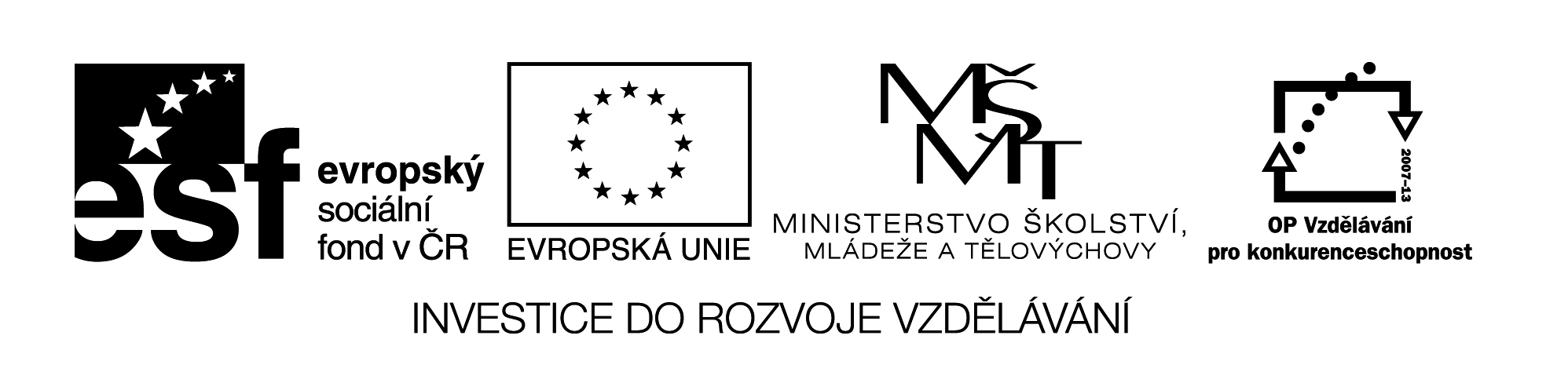 RISKUJ!!!OTÁZKY:Název materiálu : VY_32_INOVACE_237Anotace : Žáci jsou rozděleni do družstev a postupně si vybírají otázky, na které odpovídají. Vyhrává družstvo s největším počtem bodů. Na prvním pracovním listě se postupně mažou čísla vybraných otázek.Autor : Mgr. Alena NovákováJazyk : českýOčekávaný výstup : žáci provádí zpaměti jednoduché matem. operace sčítání a odčítání, v oboru přir. čísel 0-100, porovnávají přirozená čísla, řeší slovní úlohy, rozeznávají a pojmenovávají geometrické tvary a tělesaSpeciální vzdělávací potřeby : Klíčová slova :  sčítání, odčítání, porovnávání, matematické pojmy, slovní úlohyDruh učebního materiálu : pracovní listyDruh interaktivity :  aktivní spolupráce, tvorba odpovědíCílová skupina : žáci II. třídyStupeň a typ vzdělávání : základní vzdělávání – I. stupeň – I. obdobíTypická věková skupina : 7-8 letCelková velikost : 23 kBSČÍTÁNÍODČÍTÁNÍPOROVNÁVÁNÍ111222333444555MATEMATICKÉPOJMYSLOVNÍ ÚLOHYGEOMETRIE111222333444555SČÍTÁNÍODČÍTÁNÍPOROVNÁVÁNÍ1 Říkej výsledky20 + 3040 + 5060 + 201 Říkej výsledky 50 – 10100 – 2080 - 801 Bonus2 Říkej výsledky12 + 813 + 65 + 122 Říkej výsledky100 – 10100 – 0100 - 902 Porovnej 20 a 215 a 5187 a 863 Spočítej hada10 + 20 + 30 + 10 + 7  (77)3 Vymysli 3 příklady na odčítání, jejichž výsledek je 63 O kolik je větší3 a 76 a 1610 a 204 Vymysli 3 příklady, jejichž výsledek je 204 Spočítej hada100 – 20 – 40 – 20 – 3 – 9 (8)4 Seřaď čísla od nejmenšího k největšímu1   61   15   32   23  455 Bonus5 Říkej výsledky17 – 8          20 - 618 – 9          14 - 713 – 6          15 - 85 Co je víc20 + 4 nebo 20 + 63 + 3   nebo 3 + 3013 + 6 nebo 6 + 1350 + 4 nebo 50 + 40MATEMATICKÉPOJMYSLOVNÍ ÚLOHYGEOMETRIE1 Jaká používáme znaménka k porovnávání1 Bonus1 Jakými písmeny označujeme body?2 Lze zaměňovat sčítance?2 Jana má 15 bonbonů. Petra má 17 bonbonů. Kdo má víc a o kolik?2 Jaké máme čáry?3 Bonus3 Maminka upekla a nazdobila 30 perníčků. 10 pověsila na stromeček, 10 dala dětem. Kolik perníčků jí zůstalo?3 Řekni 4 geometrické tvary.4 Vyjmenuj pojmy k operaci sčítání4 Na obědě bylo 40 dívek, 50 chlapců a 10 učitelů. Kolik bylo dětí na obědě celkem?4 Z jakých a kolika tvarů se skládá krychle?5 vyjmenuj pojmy k operaci odčítání5 Co vše musíš napsat při řešení slovní úlohy? (zápis, výpočet, odpověď)5 Urči tělesa (ukazuji)